Инструкция по получению и обработке образцов биоматериала из ротоглотки
Порядок взятия биоматериала для исследований методом ПЦРВремя ожидания курьера: 15 минут.За 3-4 часа до взятия мазков из ротоглотки (зева) не употреблять пищу, не пить, не чистить зубы, не полоскать рот/горло, не жевать жевательную резинку, не курить. Взятие мазков оптимально выполнять утром, сразу после ночного сна.Проверьте маркировку на пакете и  флаконе с транспортной средой ПЦР («Эппендорф»): на эппендорфе должны быть указана ваша фамилия и инициалы, номер заказа в соответствии с договором. На пакете должна быть наклеена этикетка с указанием ваших полных фамилии, имени, отчества, номером заказа. Взятие биоматериала:Открыть упаковку со стерильным зондом (тип А).Пациент должен запрокинуть голову, постараться не двигаться во время взятия
биоматериала.Взять зонд в правую руку, в левую взять шпатель.Прижать язык пациента к нижней части ротовой полости шпателем.Собрать материал, поочередно обрабатывая зондом правую миндалину, правую небную дужку, левую миндалину, левую небную дужку, язычок, на уровне язычка коснуться зондом задней стенки глотки (Рисунок 30). При взятии пробы нельзя касаться тампоном слизистых щек, языка, десен, губ.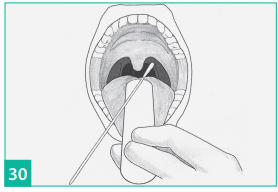 При наличии в полости рта очагов воспаления или изъязвления собрать материал из очагов.Перенести зонд во флакон с транспортной средой. Погрузив рабочую часть зонда в транспортную среду, вращать зонд в течение 10 секунд,
избегая разбрызгивания раствора.Не допускается оставлять наконечник зонда во флаконе!
Вынуть зонд из раствора, прижимая его к стенке флакона и, отжав избыток жидкости, удалить зонд и плотно закрыть флакон. Поместить в гриппер-пакет.На пакете указать время и дату взятия материала на этикетке с ФИО пациента.Подпишите договор, информированное согласие. Сложите в пакет один экземпляр договора, информированное согласие, гриппер-пакет с биоматериалом.  Передайте бесконтактно пакет курьеру. 
